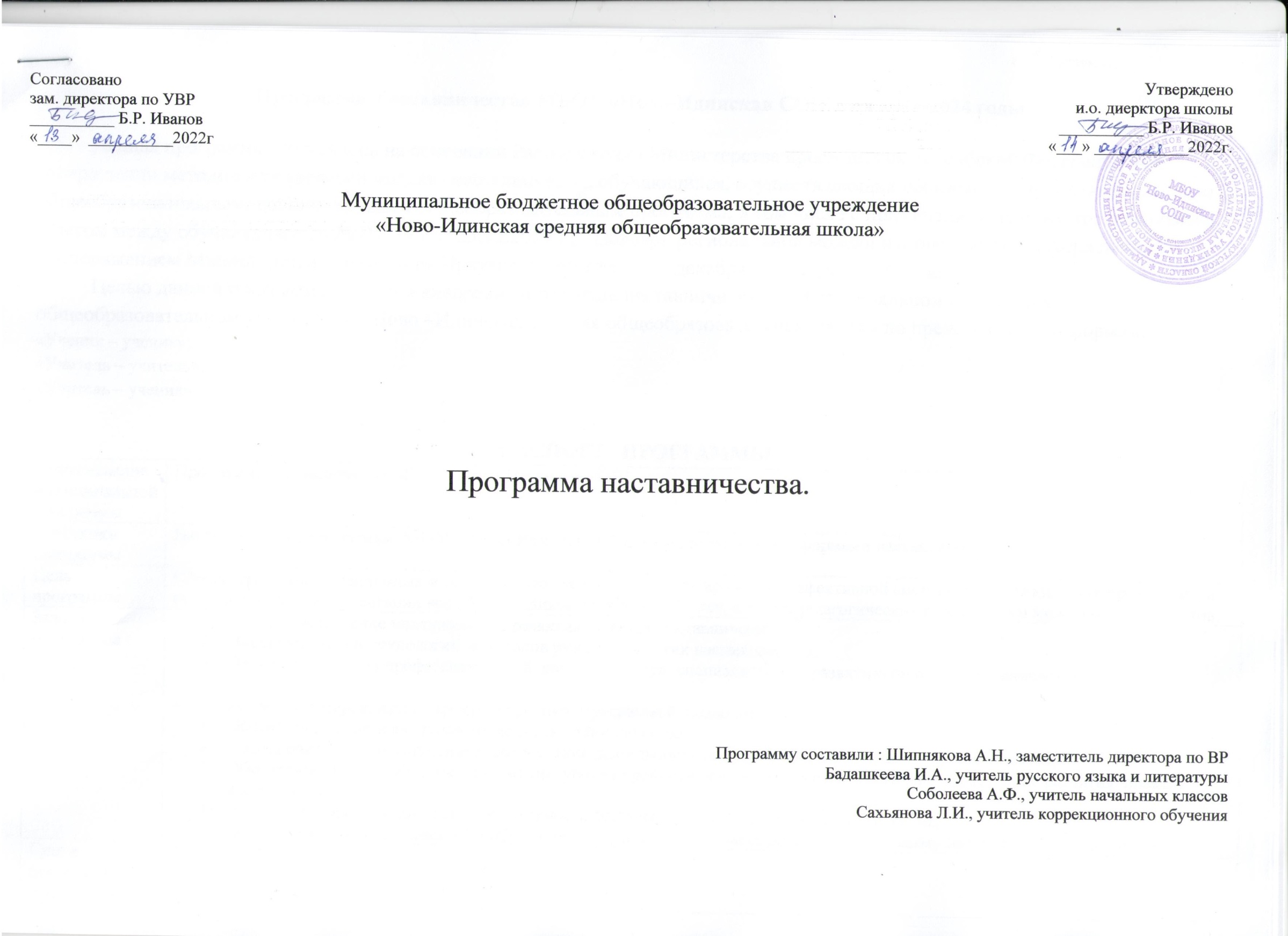 Программа  наставничества МБОУ «Ново-Идинская СОШ» на 2022-2024 годы	Данная программа   составлена на основании Распоряжения Министерства просвещения Российской Федерации «Об утверждении методологии (целевой модели) наставничества обучающихся, осуществляющих образовательную деятельность по общеобразовательным, дополнительным общеобразовательным программа, в том числе с применением лучших практик обмена опытом между обучающимися» № Р – 145 от 25.12.2019 г.;   Целевой региональной модели наставничества, утвержденной Распоряжением Министерства образования Иркутской области от 24 декабря 2020 года № 982 – мр.	Целью данной программы является внедрение и развитие наставничества  в Муниципальном бюджетном общеобразовательном учреждении «Ново –Идинская средняя общеобразовательная школа» по представленным формам:«Ученик – ученик»;«Учитель – учитель»;«Учитель – ученик»;«Студент-ученик»ПАСПОРТ   ПРОГРАММЫПланируемые результаты (показатели эффективности) внедрения целевой модели наставничествана период с 2022 – 2024 г.г.План мероприятий (дорожная карта) внедрения целевой модели наставничества в МБОУ «Ново-Идинская СОШ», осуществляющей образовательную деятельность по общеобразовательным программам  и дополнительным общеобразовательным  программам на 2022 – 2024 годы. Приложение к программам наставничествапо формамПаспорт программы наставничества_____________________________________________ наименование программы наставничества                               _____________________________________________ наименование ОУ      			_____________________________________________ куратор(ы) ЦМННаименование  муниципальной программыПрограмма наставничества МБОУ «Ново-Идинская СОШ»Участники программыНаставники и наставляемые  МБОУ «Ново-Идинская СОШ» ( в соответствии с формами наставничества) Цель программыОбеспечение  организационных и методических  условий для формирования  эффективной системы поддержки, самоопределения  и профессиональной  ориентации всех обучающихся  возрасте от 11 лет, а также педагогических работников и молодых специалистов.Задачи программыСовершенствование механизмов по развитию практик наставничества;Внедрение новых технологий  и методов развития практик наставничества;Повышение уровня профессиональной  компетентности  специалистов по развитию практик наставничества.Реализация мероприятий, предусмотренных Программой, позволит:Обеспечить устойчивое  развитие практик наставничества;Упорядочить документационное  обеспечение деятельности школы по развитию практик наставничества;Обеспечить систематическое  повышение  уровня профессиональной компетентности специалистов  по развитию практик наставничества;Достичь целевых показателей  эффективности  внедрения целевой модели наставничества;Обеспечить  охват  не менее 70% обучающихся, учителей в возрасте до 35 лет в программу наставничества к концу 2024 г. Сроки реализации программы2022 – 2024 годы№Региональный проектНаименование показателя2022 г2023 г.2024 г.1Региональный проект «Современная школа»Не менее 70% обучающихся вовлечены в различные  сопровождения и наставничества к 2024 г.35%50%70%2Региональный проект «Современная школа»Не менее 70 % учителей в возрасте до 35 лет вовлечены в различные формы поддержки и сопровождения в первые три года работы50%60%70%3Региональный проект «Успех каждого ребенка»Не менее 70% обучающихся школы, занятых в ДОП, вовлечены в различные формы наставничества35%50%70%№Наименование мероприятийСроки реализацииОтветственный исполнительРезультат. Документ. Нормативно-правовое регулирование  внедрения целевой  модели наставничества в МБОУ «Ново-Идинская СОШ», осуществляющей  образовательную деятельность по общеобразовательным  и дополнительным общеобразовательным программам (далее ЦМН)Нормативно-правовое регулирование  внедрения целевой  модели наставничества в МБОУ «Ново-Идинская СОШ», осуществляющей  образовательную деятельность по общеобразовательным  и дополнительным общеобразовательным программам (далее ЦМН)Нормативно-правовое регулирование  внедрения целевой  модели наставничества в МБОУ «Ново-Идинская СОШ», осуществляющей  образовательную деятельность по общеобразовательным  и дополнительным общеобразовательным программам (далее ЦМН)Нормативно-правовое регулирование  внедрения целевой  модели наставничества в МБОУ «Ново-Идинская СОШ», осуществляющей  образовательную деятельность по общеобразовательным  и дополнительным общеобразовательным программам (далее ЦМН)Нормативно-правовое регулирование  внедрения целевой  модели наставничества в МБОУ «Ново-Идинская СОШ», осуществляющей  образовательную деятельность по общеобразовательным  и дополнительным общеобразовательным программам (далее ЦМН)1.1.Утверждение состава рабочей группы по внедрению ЦМН в 2022 году.Апрель 2022Шипнякова А.Н., заместитель директора по ВР Приказ школы1.2.Разработка  и утверждение  плана мероприятий  (дорожной карты) по внедрению ЦМНМай 2022Иванов Б.Р., заместитель директора по УВР Приказ школы, дорожная карта1.3.Определение  ответственных лиц за внедрение  ЦМН и взаимодействие с муниципальным центром наставничества,   по предоставлению  обобщенной (сводной) информацииМай 2022Шипнякова А.Н., заместитель директора по ВР Приказ школы1.4.Утверждение рабочих групп и назначение кураторов внедрения целевой модели наставничества в ОУ (далее кураторы внедрения ЦМН в ОУ)Май 2022Урбанова С.Е., директор школыПриказы ОУ1.5.Разработка дорожных карт внедрения целевой модели  наставничества в ОУ в соответствии с распоряжением Минпросвещения России от 25.12.2019 № Р-145 п.4.10.4Май 2022Урбанова С.Е., директор школыДорожные карты ОУ1.6.Разработка  положений о программе наставничества в ОУ распоряжением Минпросвещения России от 25.12.2019 № Р-145Май 2022Шипнякова А.Н., заместитель директора по ВРПоложение о программе наставничества в ОУ1.7.Разработка программ наставничества  в ОУ распоряжением Минпросвещения России от 25.12.2019 № Р-145Май 2022Шипнякова А.Н., заместитель директора по ВРПрограмма наставничества 1.8.Создание специальной рубрики  «Наставничество» на официальном сайте ОУАвгуст 2022Иванов Б.Р., заместитель директора по УВРСоздана рубрика на официальном сайте1.9.Разработка локальных актов о закреплении  пар – наставников «Наставник – наставляемый» Сентябрь - Декабрь 2022Урбанова С.Е., директор школыЛокальные акты ОУ 1.10.Обеспечение мер по доступности программ наставничества для обучающихся с особыми образовательными потребностями и индивидуальными возможностями, в том числе, для обучающихся с ограниченными возможностями здоровья, обучающихся проявивших выдающиеся способности, обучающихся попавших в трудную жизненную ситуацию, а также обучающихся из малоимущих семей, детей-сирот (оставшихся без попечения родителей) В течение всего периода реализации ЦМНУрбанова С.Е., директор школыРаспорядительные актыМетодическая, консультационная, информационная и просветительская поддержка и сопровождение участников внедрения  ЦМНМетодическая, консультационная, информационная и просветительская поддержка и сопровождение участников внедрения  ЦМНМетодическая, консультационная, информационная и просветительская поддержка и сопровождение участников внедрения  ЦМНМетодическая, консультационная, информационная и просветительская поддержка и сопровождение участников внедрения  ЦМНМетодическая, консультационная, информационная и просветительская поддержка и сопровождение участников внедрения  ЦМН2.1.Информирование ОУ о внедрение целевой модели наставничества Май 2022КураторИнформационные письма2.2.Обсуждение вопросов внедрения ЦМН на совещаниях, педагогических советах, методобъединениях школы  Август- сентябрь 2022 гШипнякова А.Н., заместитель директора по ВР Иванов Б.Р., заместитель директора по УВРРешение совещаний 2.3.Организация прохождения курсовой  подготовки  наставников и кураторов в программах дополнительного  профессионального образования (далее – ДПО), программах повышения  профессионального мастерства (далее – ППМ) наставников и кураторов, реализуемых на региональном уровнеЕжегодноИванов Б.Р., заместитель директора по УВРУчастие в программах  ДПО, программах ППМ. Получение частников ДПО и ППМ соответствующих документов2.4.Участие педагогов  в различных  мероприятиях  наставничестваЕжегодноИванов Б.Р., заместитель директора по УВР Участие  педагогов   школы2.5.Участие в  профориентационных  мероприятиях  для обучающихся  школыПо плану МКУ УО Шантанова К.В., социальный педагогУчастие   обучающихся школы3.Мониторинг и оценка результатов внедрения ЦМН3.Мониторинг и оценка результатов внедрения ЦМН3.Мониторинг и оценка результатов внедрения ЦМН3.Мониторинг и оценка результатов внедрения ЦМН3.Мониторинг и оценка результатов внедрения ЦМН3.1.Осуществление  персонифицированного учета обучающихся, молодых специалистов и педагогов, участвующих в программах наставничества.В течение всего периода реализации ЦМН Шипнякова А.Н., заместитель директора по ВР Сформированы первичные данные  для проведения оценки вовлеченности обучающихся в различные формы наставничества3.2.Проведение в ОУ внутреннего мониторинга реализации и эффективности программ наставничестваМай 2023, 2024Кураторы внедрения ЦМН ОУПолучены данные о реализации программ наставничества от участников программ и иных причастных к программам лиц3.3.Анализ результатов мониторинга  реализации программ наставничества в ОУИюнь 2022, 2023, 2024 Аналитическая справка ПараметрыОписаниеЦелевая аудиторияПериод и периодичность реализации программы наставничестваТип (формы наставничества)Описание программы (цель, задачи программы)Описание системы мониторинга и оценки результатов деятельности наставниковОписание  ожидаемых результатов реализации программыНаименование партнеров (при наличии)Описание фактических  результатов реализации программыПубликация результатов программы наставничества на сайте ОУ